Checkliste: Maßnahmen zu Gewaltprävention und -schutz in vom Land Tirol geförderten Organisationen/Vereinen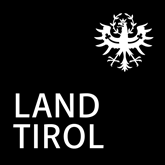 Organisationskultur	Gewaltschutz wird als Führungsaufgabe gesehen. 	Die Einrichtung/die Organisation/das Unternehmen verfügt über ein Gewaltpräventions- oder Gewaltschutzkonzept bzw. Leitbild mit einem klaren Bekenntnis zu Gewaltfreiheit vom … (Datum). 	Das Konzept bzw. Leitbild wird zur Kenntnis gebracht intern allen Mitarbeitenden, Vereinsmitgliedern, Vereinsorganen, extern allen Kund*innen, Eltern, etc.	Die Inhalte des Konzeptes/Leitbildes werden durch verbale und non-verbale Botschaften gelebt (Haltung) und laufend umgesetzt.	Die interne Kommunikation folgt den Grundsätzen des gegenseitigen Respekts, der Kultursensibilität und Gewaltfreiheit.	Alle Mitarbeitendensind sensibilisiert bzw. geschult hinsichtlich Gender und Diversität.werden über ihre Rechte und ihren Anspruch auf Hilfe bei erfahrener Gewalt aufgeklärt und erhalten Informationen zu Anlauf- und Beratungsstellen (wie z. B. www.gewaltfrei-tirol.at; Plakate, Folder). In der Einrichtung/Organisation/im Unternehmen gibt es 	eine Vertrauensperson bzw. eine Anlauf-/Beschwerdestelle.	Die Vertrauensperson bzw. die Mitarbeitenden der Anlauf-/Beschwerdestelle verfügt/verfügen über die notwenige Fachkompetenz und nimmt/nehmen an Fortbildungen und Netzwerktreffen teil.	Die Mitarbeitenden sind über die Aufgaben der Vertrauensperson bzw. der Anlauf- /Beschwerdestelle informiert.	Die Anonymität für Hilfesuchende bleibt auf Wunsch gewahrt.	einen Leitfaden/Ablaufplan, wie im Fall einer Beschwerde vorzugehen ist.	(interne oder externe) Fortbildungen zu den Themen: Konfliktprävention, -fähigkeit, -management, wertschätzende Kommunikation, Gender und Diversität.Ergebnissicherung	Die Präventions- und Interventionsarbeit wird in den Jahresberichten auf geeignete Weise dokumentiert.	Anonymisierte Beschwerden und Verfahren werden dokumentiert und sind einsehbar.Datum Unterschrift